Fotofiksācija un telpas plānsObjekts: Sakaru telpa (st.Ilūkste)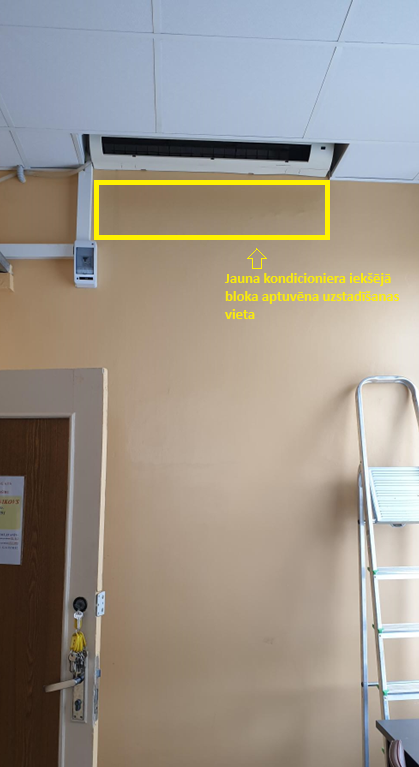 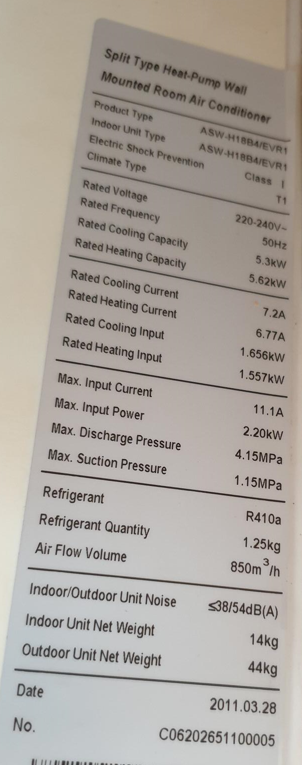 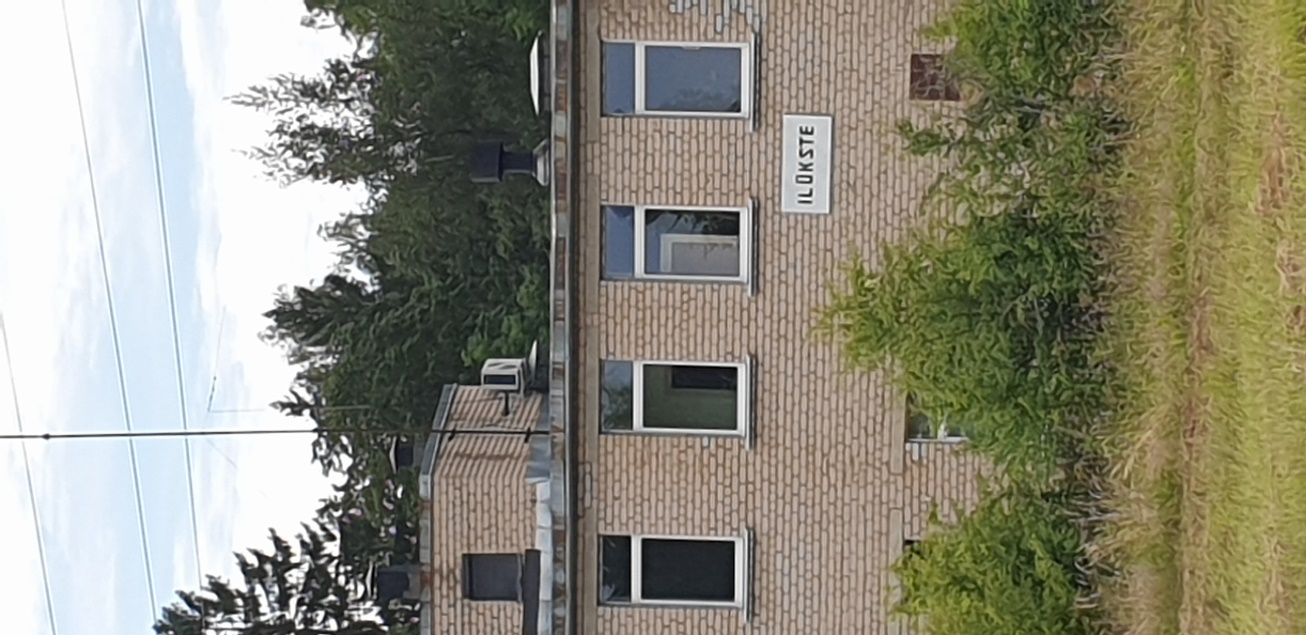 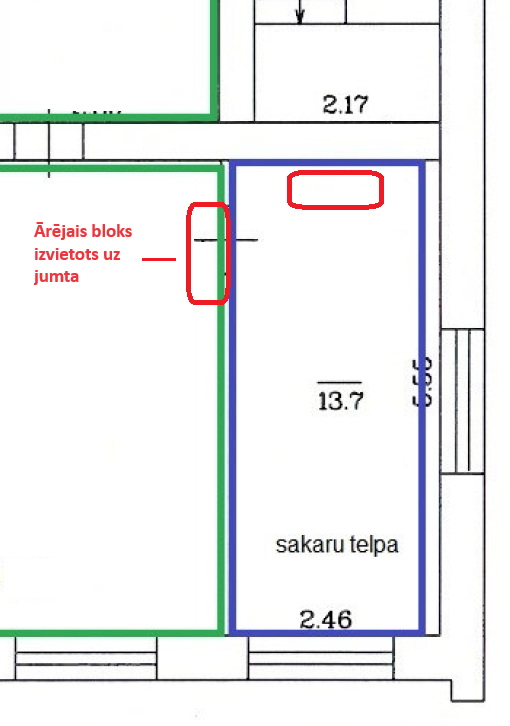 